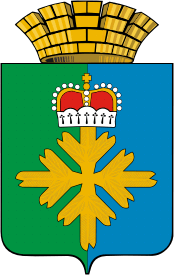 ДУМА ГОРОДСКОГО ОКРУГА ПЕЛЫМ                                               ШЕСТОЙ CОЗЫВ__________________________ВТОРОЕ  ЗАСЕДАНИЕРЕШЕНИЕот 27.10.2016  № 26/2п. ПелымОб утверждении Положения «Об удостоверении и нагрудном знаке депутата Думы городского округа Пелым»В соответствии с Федеральным законом «Об общих принципах организации местного самоуправления в Российской Федерации» от 06.10.2003 № 131-ФЗ, статьями 22,23 Устава городского округа Пелым, Дума городского округа Пелым РЕШИЛА:1. Утвердить Положение «Об удостоверении и нагрудном знаке депутата Думы городского округа Пелым» (прилагается).2. Утвердить образец удостоверения депутата Думы городского округа Пелым (прилагается).3. Утвердить описание удостоверения депутата Думы городского округа Пелым (прилагается).4. Утвердить образец нагрудного знака депутата Думы городского округа Пелым (прилагается).5. Утвердить описание нагрудного знака депутата Думы городского округа Пелым (прилагается).6. Настоящее решение вступает в силу со дня принятия.7. Опубликовать настоящее решение в газете «Пелымский вестник» и на официальном сайте городского округа Пелым в информационно – телекоммуникационной сети «Интернет». 8. Контроль исполнения настоящего решения возложить на постоянную депутатскую комиссию по местному самоуправлению, культурной и информационной политике и связям с общественностью (Радецкий В.А.).  Председатель Думы городского округа Пелым                                                                    С.Н. ЗубковУтвержденорешением Думыгородского округа Пелым	от 27.10.2016 № 26/2ПОЛОЖЕНИЕОБ УДОСТОВЕРЕНИИ И НАГРУДНОМ ЗНАКЕДЕПУТАТА ДУМЫ ГОРОДСКОГО ОКРУГА ПЕЛЫМI. УДОСТОВЕРЕНИЕ ДЕПУТАТА ДУМЫГОРОДСКОГО ОКРУГА ПЕЛЫМ1. Удостоверение депутата Думы городского округа Пелым (далее - удостоверение) является основным документом, подтверждающим личность и полномочия депутатов Думы городского округа Пелым.2. Удостоверение оформляется за подписью председателя Думы  городского округа Пелым.3. Удостоверение вручается председателем Думы  городского округа Пелым депутату на заседании Думы городского округа Пелым. 4. При вручении удостоверения депутат расписывается в получении удостоверения в регистрационном журнале. Номер удостоверения присваивается в соответствии с регистрационным номером в журнале.5. Депутат Думы городского округа Пелым обязан обеспечить сохранность удостоверения. В случае утери (порчи) удостоверения депутат подает на имя председателя Думы городского округа Пелым заявление о выдаче нового удостоверения, в котором указывает причину утери (порчи) удостоверения. С письменного разрешения председателя Думы  городского округа Пелым оформляется новое удостоверение. О факте утери (порчи) удостоверения в средствах массовой информации публикуется сообщение о недействительности утраченного удостоверения.6. При прекращении срока депутатских полномочий удостоверение остается на память владельцу.7. Изготовление и оформление удостоверений осуществляет специалист по организационной работе администрации и Думы городского округа Пелым за счет средств местного бюджета, направляемых на обеспечение деятельности Думы городского округа Пелым и депутатов Думы городского округа Пелым.II. НАГРУДНЫЙ ЗНАК ДЕПУТАТАДУМЫ ГОРОДСКОГО ОКРУГА ПЕЛЫМ1. Назначение нагрудного знака «Депутат Думы городского округа Пелым» - обозначить статус депутата.2. Нагрудный знак «Депутат Думы городского округа Пелым» не заменяет удостоверение депутата Думы городского округа Пелым, а также не удостоверяет личность.3. Нагрудный знак вручается председателем Думы  городского округа Пелым депутату на заседании Думы городского округа Пелым.4. Использование нагрудного знака «Депутат Думы городского округа Пелым» является официальным, представительским. Нагрудный знак носится на левой стороне груди. Право на ношение нагрудного знака «Депутат Думы городского округа Пелым» прекращается по истечении срока полномочий депутата Думы городского округа Пелым и при досрочном прекращении его полномочий.5. Не допускается ношение нагрудного знака «Депутат Думы городского округа Пелым» лицами, не имеющими статуса депутата Думы городского округа Пелым.6. Депутат Думы городского округа Пелым обязан обеспечить сохранность нагрудного знака. В случае утери (порчи) нагрудного знака депутат подает на имя председателя Думы городского округа Пелым  заявление о выдаче нового нагрудного знака, в котором указывает причину утери (порчи) нагрудного знака. С письменного разрешения председателя Думы  городского округа Пелым выдается новый нагрудный знак.7. При прекращении срока депутатских полномочий нагрудный знак «Депутат Думы городского округа Пелым» остается на память владельцу.8. Изготовление нагрудного знака «Депутат Думы городского округа Пелым» осуществляет специалист по организационной работе администрации и Думы городского округа Пелым за счет средств местного бюджета, направляемых на обеспечение деятельности Думы городского округа Пелым и депутатов Думы городского округа Пелым.Утвержденрешением Думыгородского округа Пелым	от 27.10.2016 № 26/2 ОБРАЗЕЦУДОСТОВЕРЕНИЯ ДЕПУТАТА ДУМЫГОРОДСКОГО ОКРУГА ПЕЛЫМУтвержденрешением Думыгородского округа Пелым	от 27.10.2016 № 26/2 ОПИСАНИЕУДОСТОВЕРЕНИЯ ДЕПУТАТА ДУМЫ ГОРОДСКОГО ОКРУГА ПЕЛЫМ1. Удостоверение депутата Думы городского округа Пелым (далее - удостоверение) представляет собой книжечку в кожаной обложке темно-красного цвета размером 92 на 60 миллиметра.2. На внешней стороне удостоверения помещается выполненная фольгой цвета золота герб городского округа Пелым и надпись прописными буквами в три строки: ДУМА ГОРОДСКОГО ОКРУГА ПЕЛЫМ 3. Внутренние наклейки удостоверения размером 86 на 56 миллиметра выполнены из бумаги.4. На левой внутренней наклейке помещается:в верхней части - надпись прописными буквами красного цвета "Дума городского округа Пелым";в центре - полный герб городского округа Пелым в многоцветном варианте размером 30 на 25 миллиметров;в нижней части - надпись в две строки: в верхней строке - дата, месяц и год выдачи, в нижней - дата, месяц и год прекращения полномочий депутата.5. На правой внутренней наклейке помещается:в левом верхнем углу - фотография депутата размером 40 на 30 миллиметров;в правом верхнем углу - надпись «Удостоверение №__»;ниже - курсивом надпись в три строки: в первой строке - фамилия депутата, во второй строке - имя депутата, в третьей строке - отчество депутата;ниже - надпись в одну строку «Избран по избирательному округу №   »;ниже - надпись в две строки: в верхней строке «Председатель Думы городского округа», в нижней – «Пелым  подпись Ф.И.О.»;между наименованием должности и фамилией председателя Думы городского округа Пелым - подпись председателя Думы городского округа Пелым. Подпись удостоверяется гербовой печатью Думы городского округа Пелым.Утвержденрешением Думыгородского округа Пелым	от 27.10.2016 № 26/2 ОБРАЗЕЦНАГРУДНОГО ЗНАКА ДЕПУТАТА ДУМЫГОРОДСКОГО ОКРУГА ПЕЛЫМ 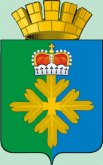 Утвержденрешением Думыгородского округа Пелым	от 27.10.2016 № 26/2 ОПИСАНИЕНАГРУДНОГО ЗНАКА ДЕПУТАТА ДУМЫГОРОДСКОГО ОКРУГА ПЕЛЫМ1. Нагрудный знак «Депутат Думы городского округа Пелым» (далее - нагрудный знак) имеет форму выпуклого четырехугольника размером 30 на 19 миллиметров с волнообразными верхней и нижней сторонами.2. Фон нагрудного знака выполнен в светло зеленом цвете, с левой стороны нагрудного знака располагается герб городского округа Пелым в многоцветном варианте. В правой части нагрудного знака прописными буквами помещается надпись: в верхней строке – «Депутат», в средней строке – «городского», в нижней строке – «округа Пелым».3. Нагрудный знак изготавливается с кнопочным креплением.ГЕРБ ДУМА ГОРОДСКОГО ОКРУГА ПЕЛЫМДУМА ГОРОДСКОГО ОКРУГА ПЕЛЫМ ГЕРБ городского округа Пелым выдано «___» ______________  20___ г.действительно до «__» _______ 20___г.УДОСТОВЕРЕНИЕ №ФАМИЛИЯ ИМЯ ОТЧЕСТВОИзбран по избирательному округу №___Председатель Думы городского округа Пелым ______________ /ФИО/ МП